Propozycje gier dydaktycznych dla młodszych uczniów – część 3Gra dydaktyczna „pasujące pary” może być kolejną interesującą propozycją dla młodszych i starszych uczniów. Polega na łączeniu ze sobą w pary obiektów, które do siebie pasują. Kryteria dopasowania określone są w zasadach gry. Mogą to być np. przeciwieństwa, gdzie łączymy w pary rzeczy przeciwstawne (ciepło – zimno, dużo – mało, itd.), czy skojarzenia (deszcz – parasol, szczoteczka – pasta do zębów, itp.), w których dopasowaniu podlegają rozpoznane, powiązane ze sobą elementy. Tego typu gry występują w wielu wersjach. Można w nie grać samodzielnie lub w kilka osób. Warto docenić ich walory: wpływ na rozwój myślenia logiczno-matematycznego, pamięci, koncentracji, zdolności komunikacyjnych, wyobraźni oraz kreatywności. Pasujące pary – gra dydaktyczna on-line przygotowana w aplikacji Learning Apps.Korzystając z generatora on-line Learning Apps można stworzyć interaktywne gry typu „pasujące pary”.Szersza informacja na temat korzystania z zasobów LearningApps.org oraz instrukcja dotycząca tworzenia własnych gier została przeze mnie zaprezentowana w pierwszej części „Propozycji gier dydaktycznych dla młodszych uczniów”. W dalszej części materiału przedstawię pomysł na zastosowanie kreatora aplikacji https://learningapps.org/createApp.php do stworzenia gry typu „pasujące pary”.Podobne jak przy tworzeniu innych gier, w zakładce „stwórz aplikację”, wybieramy „pasujące pary”. Możemy prześledzić przykłady, a następnie spróbować własnych sił przechodząc do zakładki „utwórz nową aplikację”.Praca w kreatorze: www.learningapps.org/createApp.php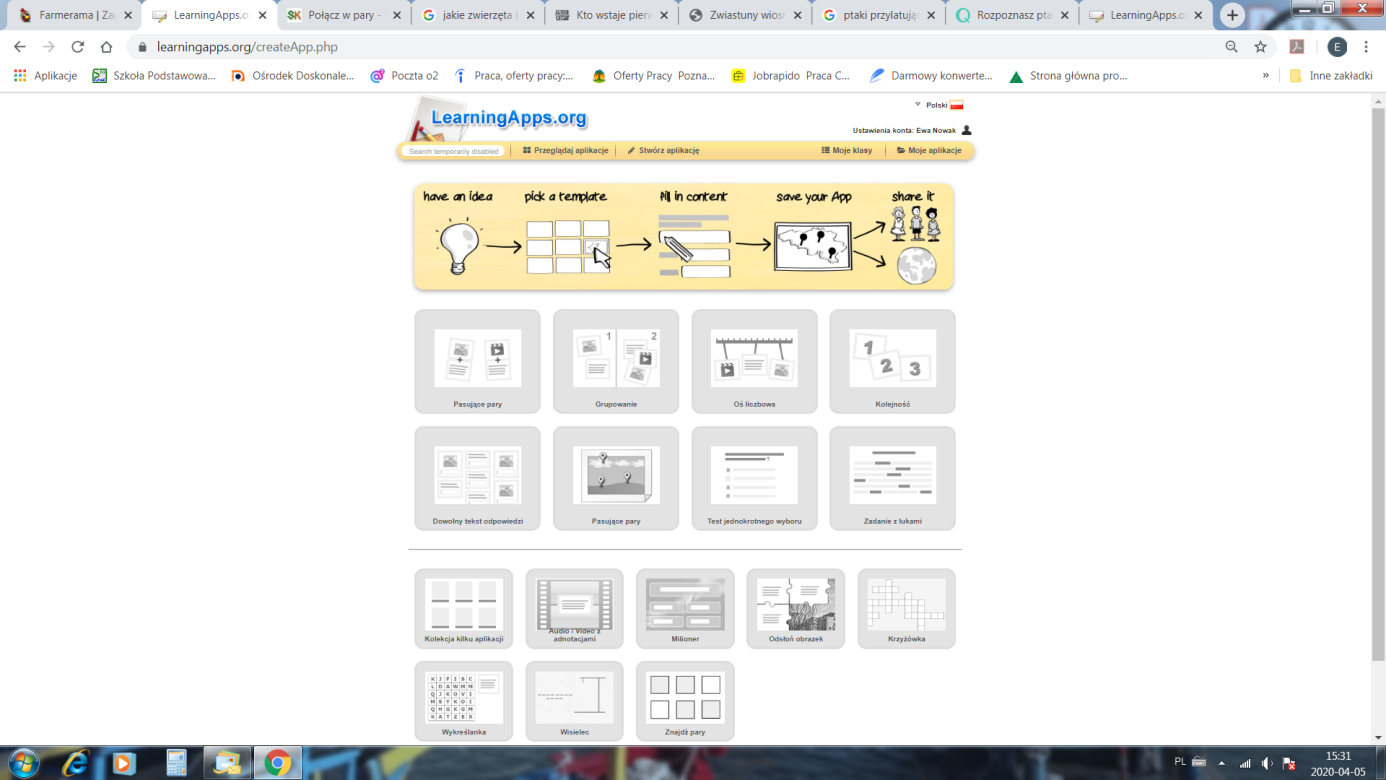 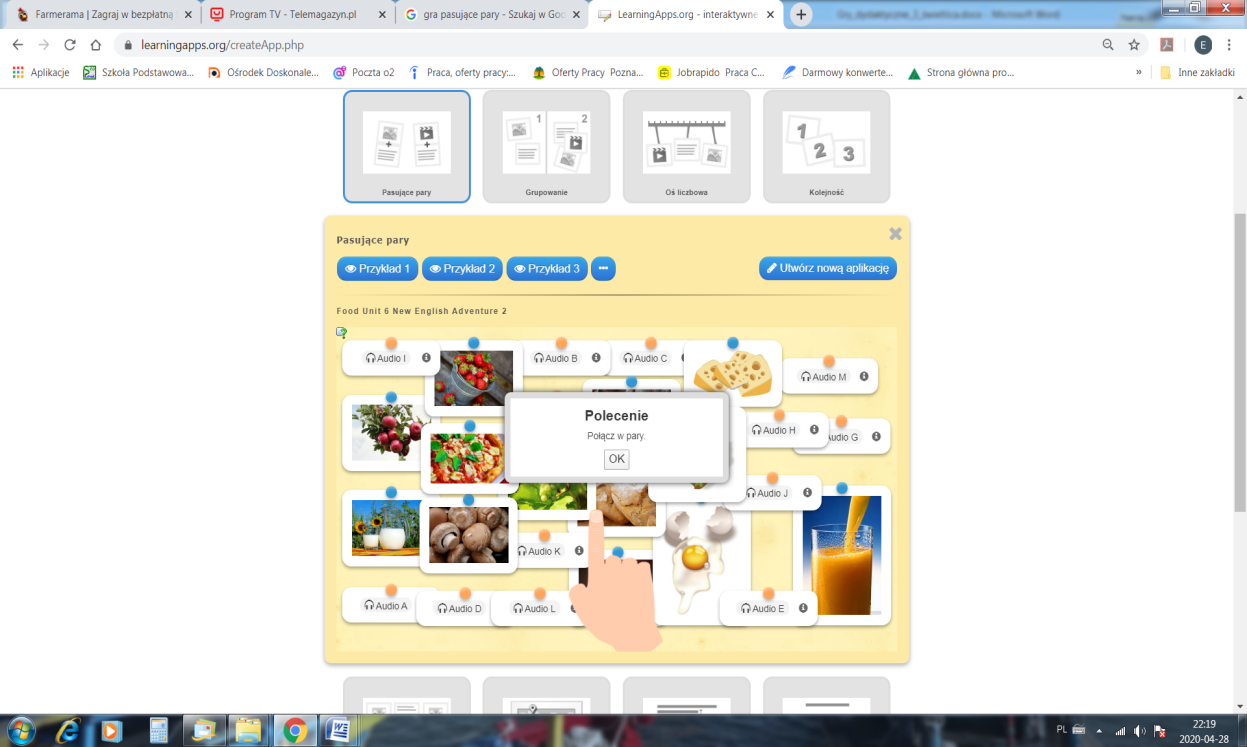 Kreator w prosty sposób przeprowadzi nas przez proces tworzenia gry. Pracę na każdym etapie można podejrzeć i zmodyfikować. Praca w kreatorze: www.learningapps.org/createApp.php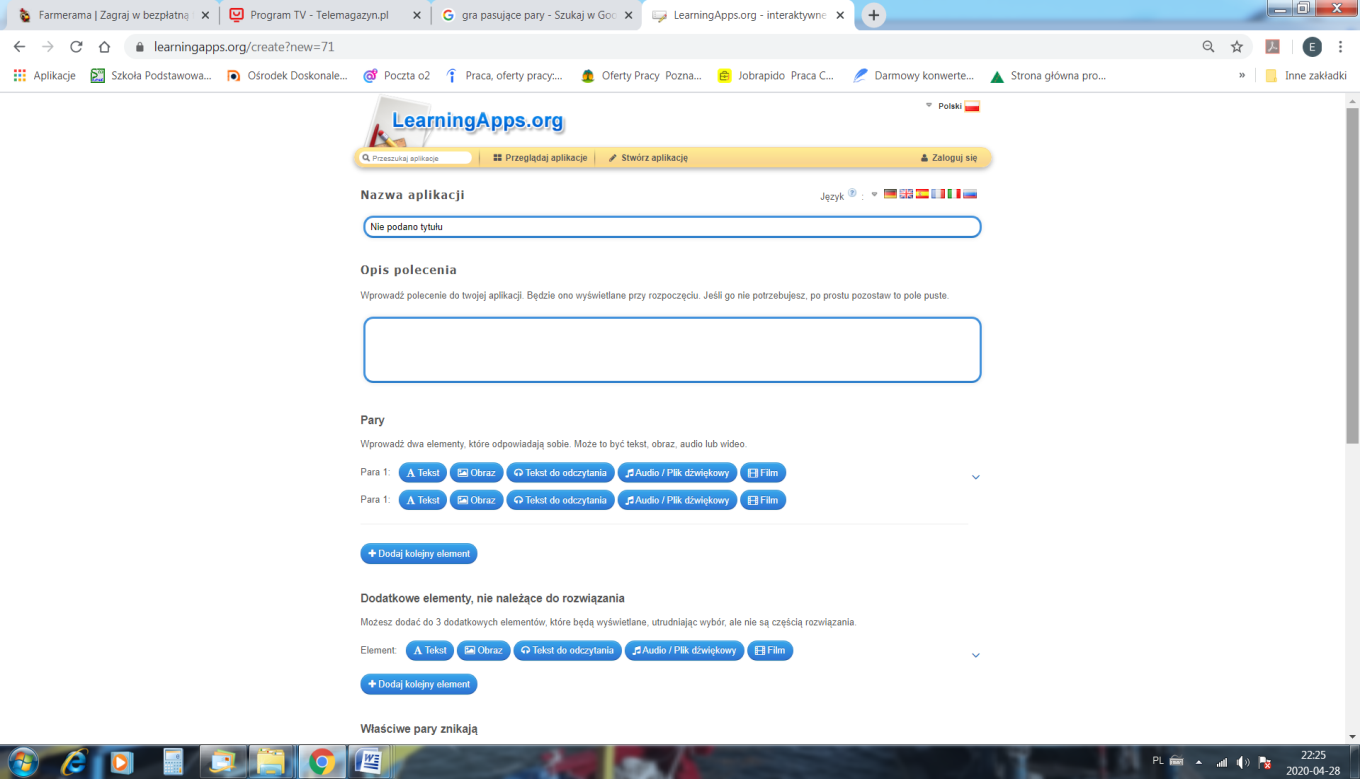 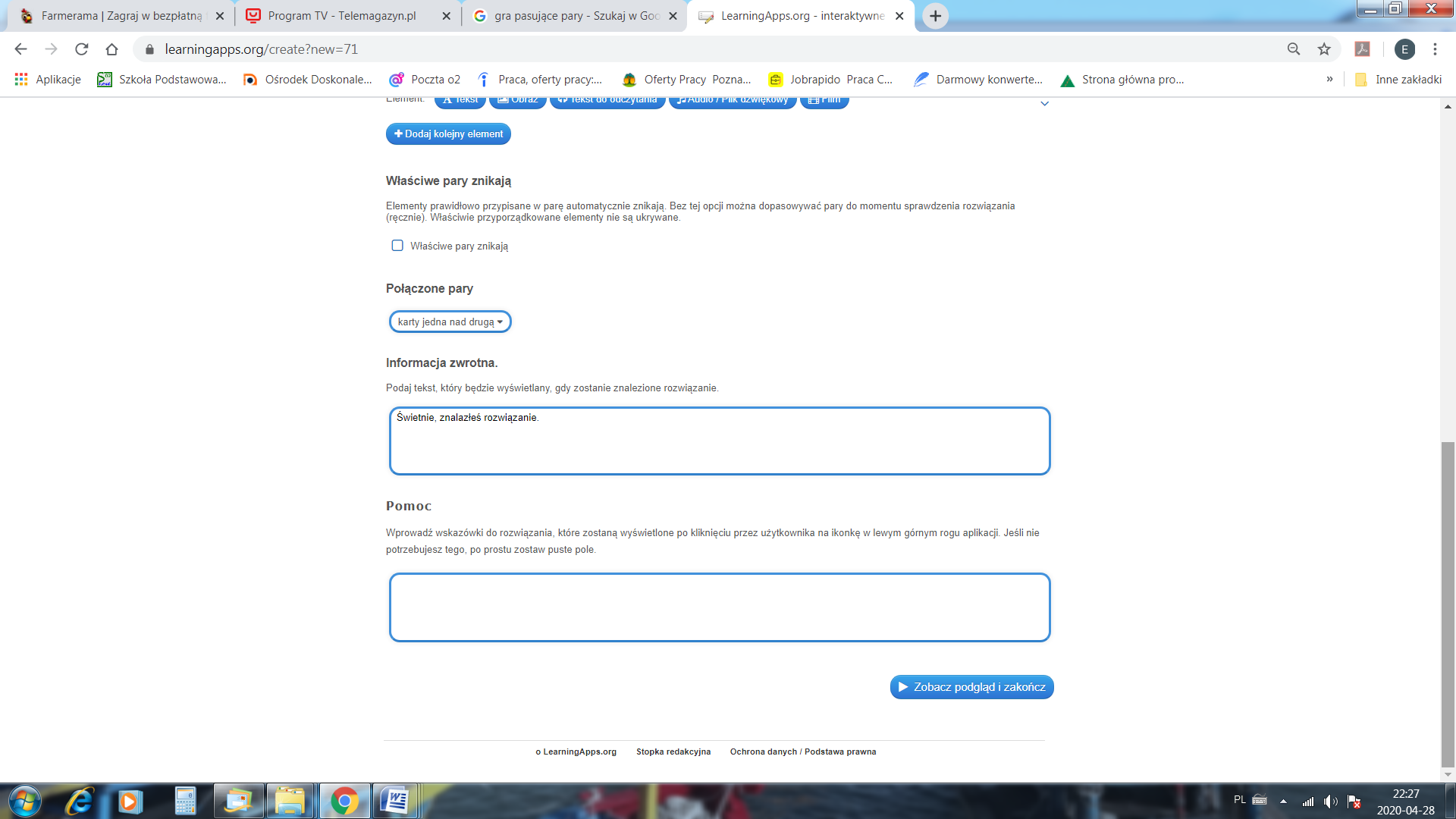 Na zakończenie warto podjąć decyzję o upowszechnieniu efektów naszej pracy.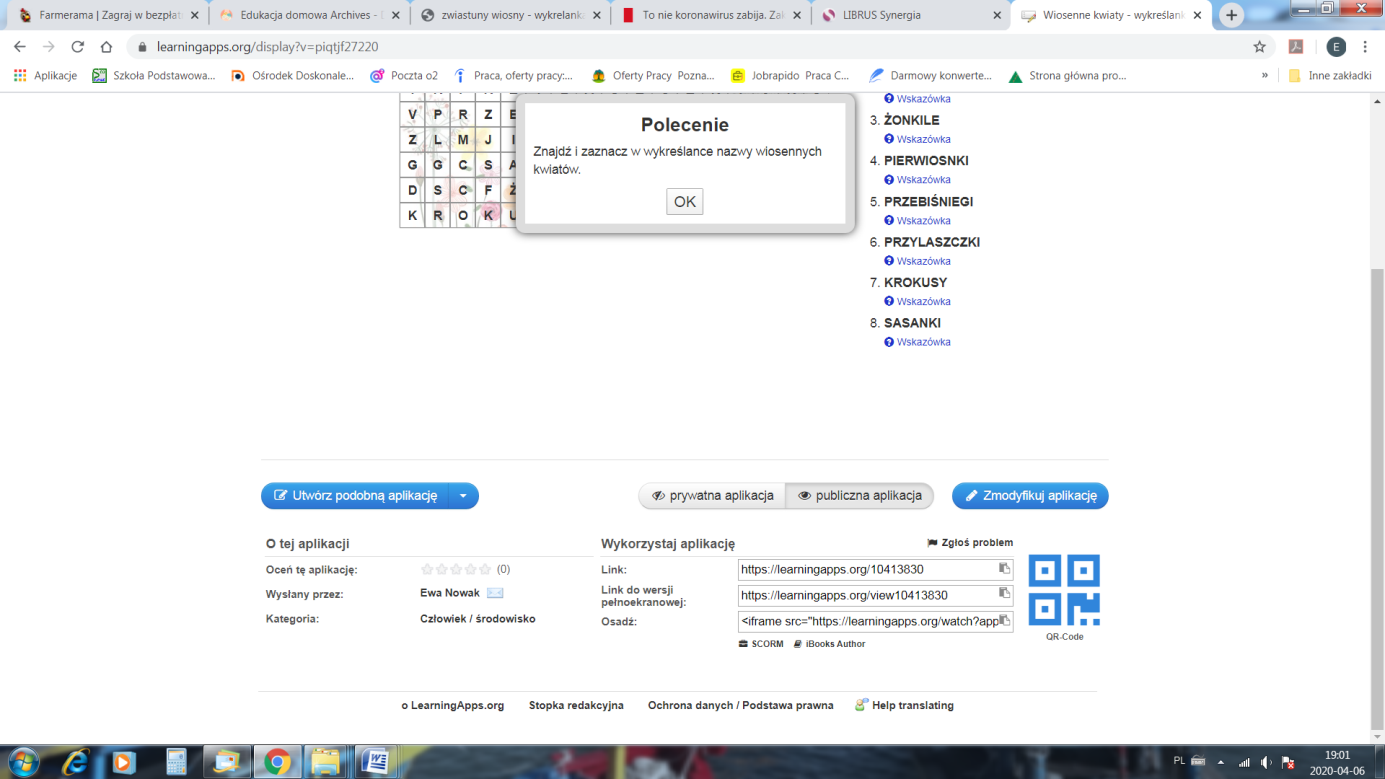 Na potrzeby pracy z młodszymi uczniami przygotowałam grę typu „pasujące pary” o tematyce patriotycznej związanej ze Świętem Narodowym Trzeciego Maja. Zachęcam do jej wykorzystania.Gra: Moja Ojczyzna - majowe świętoAspekt edukacyjny gry:Gra rozwija percepcję wzrokową, koncentrację, logiczne myślenie, poszerza wiedzę o Polsce i Święcie Narodowym Trzeciego Maja, wzbogaca słownictwo, utrwala pisownię wyrazów. Cel  i przebieg gry:Gra polega na połączeniu w pary pytania z poprawną odpowiedzią. Gracz zapoznaje się z treściami zamieszczonymi na kafelkach. Po przeczytaniu pytania poszukuje odpowiedzi, a następnie dopasowuje oba kafelki. Poprawna odpowiedź podświetla ramki obrazków na zielony kolor, błędna – ukazuje kolor czerwony. Pytania i odpowiedzi połączone w prawidłowy sposób znikają z planszy. Widok gry: Moja Ojczyzna - majowe święto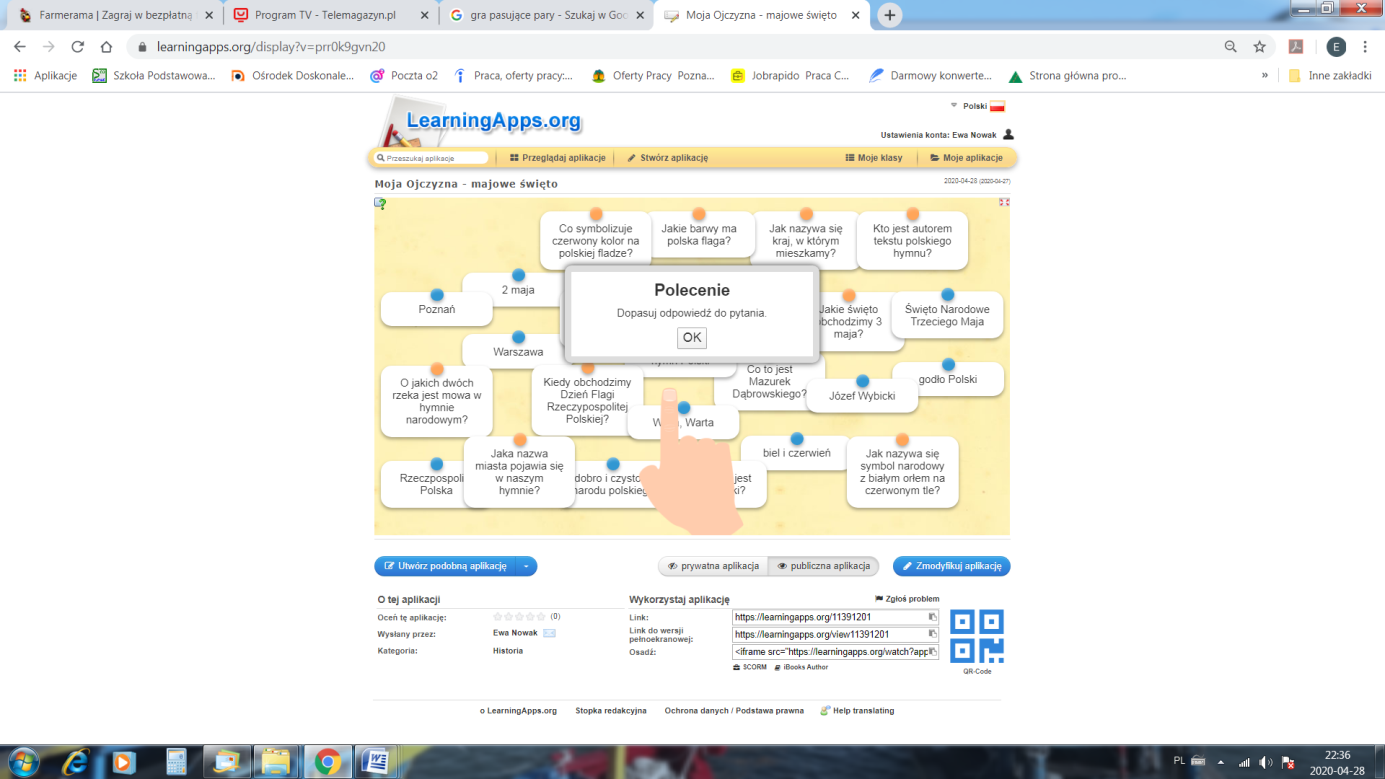 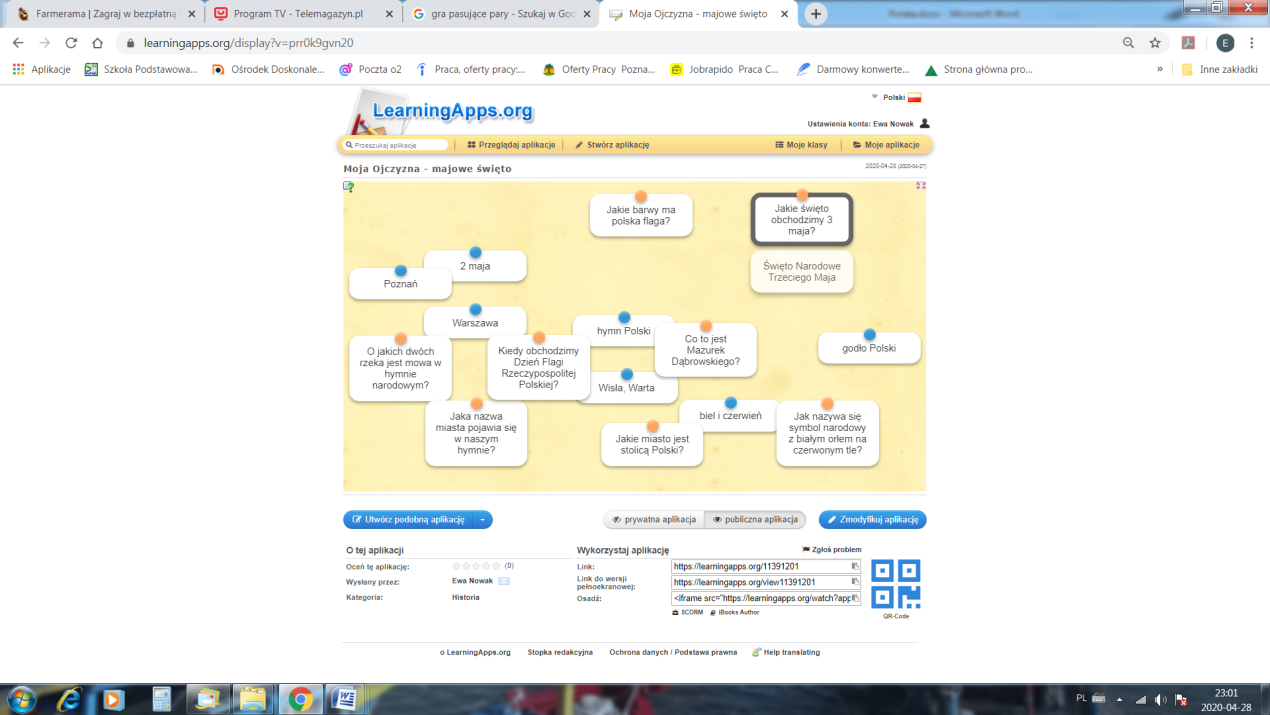 https://learningapps.org/11391201Koniec gryGra kończy się z chwilą poprawnego połączenia wszystkich pytań z odpowiedziami. 
Zapraszam do zabawy!W zasobach Learning Apps znajdziemy inne przykłady gier w konwencji „pasujące pary”. Oto dwie propozycje dla najmłodszych uczniów przygotowane przez innych użytkowników aplikacji:Symbole z Polską związane – https://learningapps.org/7063138 Nasz kraj, nasza ojczyzna – https://learningapps.org/1093271Zachęcam do zapoznania się z materiałami znajdującymi się w Learning Apps i spróbowania sił 
w tworzeniu własnych propozycji gier dla uczniów.Opracowanie:Ewa Nowak-JanaszewskaDoradca metodyczny nauczycieli świetlicy; pomoc psychologiczno-pedagogiczna
doradca.nowak@odnpoznan.pl 